		Membership Invitation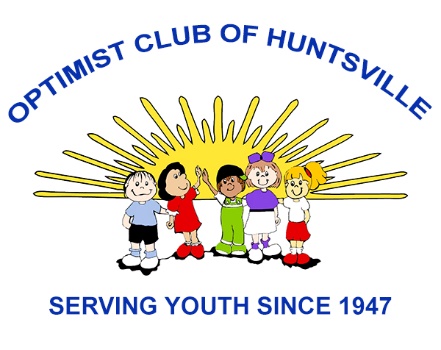 Please type or print clearlyName:______________________________________  Spouse's 1st Name __________HOME ADDRESSStreet: _________________________  City: _____________  State: ___  ZIP _________Home Phone:  ______ - ______ - ________ Work Phone:  ______ - ______ - ________Cell Phone:  ______ - ______ - __________ May we contact you at work? ________email address:  _____________________________________________________________Occupation:  _______________________________________________________________YOUR SIGNATURE INDICATES YOUR APPROVAL OF THIS INVITATIONSignature:  ________________________________________  Date: _________________Sponsor's Name:  ______________________________________Submit completed form with a check for 30.00 application fee to your sponsorWere you ever a JOOI Member?	________ Are you currently a full-time college student?	________Individuals who have committed sexual offenses against children may be denied membership and/or have their membership revoked.